INDICAÇÃO Nº 2291/2021Sr. Presidente:O vereador Alexandre Japa, solicita que seja encaminhado a Exma. Sra. Prefeita Municipal Lucimara Godoy Vilas Boas a seguinte indicação:Designar ao órgão competente para que seja feita a limpeza do bueiro da Rua Krebsfer, próximo á fábrica Passarela e Cia, no bairro Macuco. 	JUSTIFICATIVA:	Moradores procuraram esse vereador reclamando que em dia de chuva, as ruas ficam intransitáveis, pois a falta de limpeza acarreta em erosões e valetas na rua, dificultando o tráfego de veículos, foto no anexo.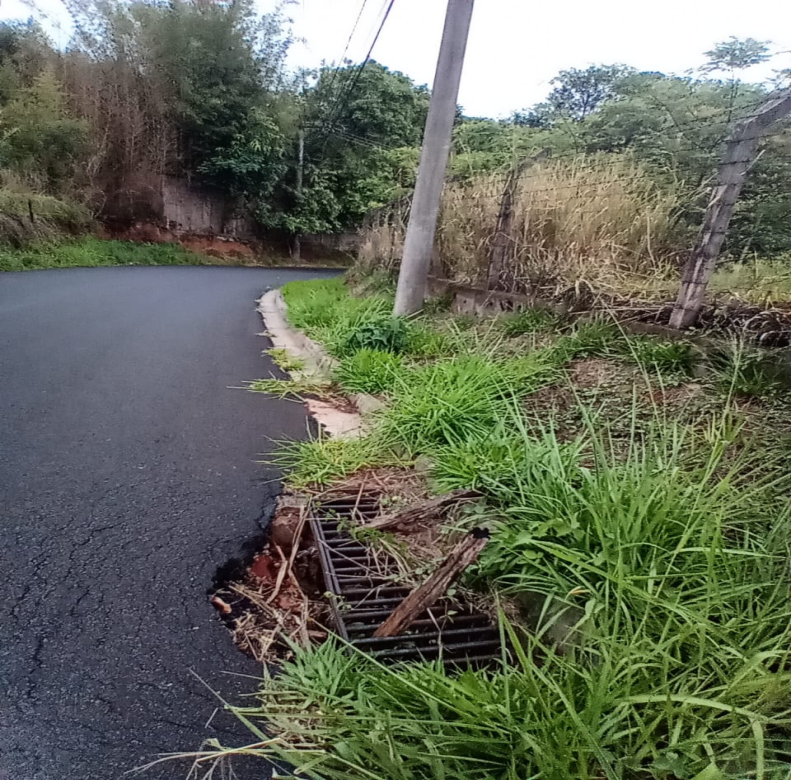                                   Valinhos, 22 de novembro de 2021.Alexandre Japa - PRTBVereador